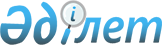 О внесении изменения в постановление Правительства Республики Казахстан от 7 июня 2001 года N 773Постановление Правительства Республики Казахстан от 26 сентября 2001 года N 1239

      Правительство Республики Казахстан постановляет: 

      1. Внести в постановление Правительства Республики Казахстан от 7 июня 2001 года N 773  P010773_  "Об утверждении Плана мероприятий по реализации Закона Республики Казахстан "О зерне" (САПП Республики Казахстан, 2001 г., N 21, ст. 261) следующее изменение:     в Плане мероприятий по реализации Закона Республики Казахстан Z010143_  "О зерне", утвержденном указанным постановлением:     строку, порядковый номер 3, исключить.     2. Настоящее постановление вступает в силу со дня подписания.     Первый заместитель     Премьер-Министра     Республики Казахстан (Специалисты: Склярова И.В.,                    Умбетова А.М.)     
					© 2012. РГП на ПХВ «Институт законодательства и правовой информации Республики Казахстан» Министерства юстиции Республики Казахстан
				